Liebe Schülerinnen und Schüler!Dies ist das Hilfeheft zur Station . Ihr könnt es nutzen, wenn ihr bei einer Aufgabe Schwierigkeiten habt.Falls es mehrere Hinweise zu einer Aufgabe gibt, dann könnt ihr dies am Pfeil  erkennen. Benutzt bitte immer nur so viele Hilfestellungen, wie ihr benötigt, um selbst weiterzukommen.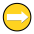 Viel Erfolg!Das Mathematik-Labor-TeamInhaltsverzeichnisTeil 1Hilfe zu 						SeiteAufgabenteil 1.2					1Aufgabenteil 2.2					5Aufgabenteil 2.3					7Aufgabenteil 5.2					9Mathematik-Labor „Mathe ist mehr“
RPTU Kaiserslautern-LandauInstitut für MathematikDidaktik der Mathematik (Sekundarstufen)
Fortstraße 776829 Landau
https://mathe-labor.de
Zusammengestellt von: Betreut von:Variante AVeröffentlicht am:27.07.2018Station„Sternstunde Casino“Teil 1HilfeheftMeike Ziegler